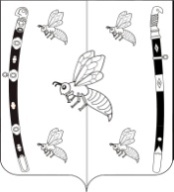 АДМИНИСТРАЦИЯ БЖЕДУХОВСКОГО СЕЛЬСКОГО ПОСЕЛЕНИЯБЕЛОРЕЧЕНСКОГО РАЙОНАПОСТАНОВЛЕНИЕот 28.02.2022                                                                                            № 6ст-ца БжедуховскаяОб уполномоченном на решение задач по участию в Предупреждении  и  ликвидации последствий  чрезвычайных ситуаций в границах  поселения, осуществлению мероприятий по обеспечению безопасности людей на водных объектах, охране их  жизни и здоровья, обеспечению первичных мер пожарной безопасности в границах населенных пунктов  Бжедуховского сельского поселения Белореченского районаВ соответствии  с Федеральными законом от 21 декабря 1994 года № 68-ФЗ «О защите населения и территорий от чрезвычайных ситуаций природного и техногенного характера», Федеральным законом от 21 декабря 1994 года № 69-ФЗ «О пожарной безопасности», Федеральным законом от 6 октября 2003 года № 131-ФЗ «Об общих принципах организации местного самоуправления в Российской Федерации», частью 5 пункта 10 постановления Правительства РФ от 30 декабря 2003 года №794,  Законом Краснодарского края от 26 июня 1998 года № 135-КЗ «О защите населения и территории Краснодарского края от чрезвычайных ситуаций природного и техногенного характера», руководствуясь статьей32 Устава Бжедуховского сельского поселения Белореченского района, п о с т а н о в л я ю:1. Назначить заместителя главы Бжедуховского сельского поселения уполномоченным на решение задач по участию в предупреждении и ликвидации последствий  чрезвычайных ситуаций в границах  поселения, осуществлению мероприятий по обеспечению безопасности людей на водных объектах, охране их жизни и здоровья, обеспечению первичных мер пожарной безопасности в границах населенных пунктов Бжедуховского сельского поселения Белореченского района.2. Утвердить Положение об уполномоченном на решение задач по участию в предупреждении и ликвидации последствий  чрезвычайных ситуаций в границах  поселения, осуществлению мероприятий по обеспечению безопасности людей на водных объектах, охране их жизни и здоровья, обеспечению первичных мер пожарной безопасности в границах населенных пунктов Бжедуховского сельского поселения Белореченского района.3. Общему отделу администрации Бжедуховского сельского поселения Белореченского района (Курченко) обнародовать настоящее постановление в установленном порядке.	4. Контроль за выполнение настоящего постановления оставляю за собой.	5. Постановление вступаете в силу со дня его обнародования.Глава Бжедуховского сельского поселенияБелореченского района                                                   В.А. Схапцежук                                                                                             Приложение                                                                            к постановлению администрации                                                                           Бжедуховского сельского поселения                                                                           Белореченского района                                                                                     от 28.02.2022  №  6ПОЛОЖЕНИЕоб уполномоченном на решение задач по участию в предупреждении и  ликвидации последствий  чрезвычайных ситуаций в границах  поселения, осуществлению мероприятий по обеспечению безопасности людей на водных объектах, охране их жизни и здоровья, обеспечению первичных мер пожарной безопасности в границах населенных пунктов  Бжедуховского сельского поселения Белореченского районаОбщие положения1. Настоящее Положение разработано на основе Федерального закона от 21 декабря 1994 г.  № 68-ФЗ «О защите населения и территорий от чрезвычайных ситуаций природного и техногенного характера», Федерального закона от 21 декабря 1994 года  № 69-ФЗ «О пожарной безопасности», Федерального закона от 6 октября 2003 года № 131-ФЗ «Об общих принципах организации местного самоуправления в Российской Федерации», части 5 пункта 10 постановления Правительства РФ от 30 декабря 2003 года №794, Закона Краснодарского края от 26 июня 1998 года № 135-КЗ «О защите населения и территории Краснодарского края от чрезвычайных ситуаций природного и техногенного характера».2. Уполномоченный на решение задач по участию в предупреждении и  ликвидации последствий  чрезвычайных ситуаций в границах  поселения, осуществлению мероприятий по обеспечению безопасности людей на водных объектах, охране их жизни и здоровья, обеспечению первичных мер пожарной безопасности в границах населенных пунктов  Бжедуховскогосельского поселения Белореченского района (далее – Уполномоченный) назначается для обеспечения деятельности в целях реализации на территории поселения единой государственной политики в области предупреждения и ликвидации чрезвычайных ситуаций, обеспечения мер пожарной безопасности и безопасности на водных объектах.3.Уполномоченный в своей деятельности руководствуется Конституцией Российской Федерации, федеральными законами и иными нормативными правовыми актами Российской Федерации, законами и иными нормативными правовыми актами Краснодарского края, решениями Совета Бжедуховского сельское поселение Белореченского района, постановлениями и распоряжениями администрации Бжедуховского сельского поселения Белореченского района, а также настоящим Положением.4. Руководство деятельностью Уполномоченного   осуществляет глава Бжедуховского сельского поселения Белореченского района.5. Уполномоченный осуществляет свою деятельность во взаимодействии с  МКУ «Управление по делам ГО и ЧС Белореченского района»                                                 2.Основные задачи           Основными задачами являются:- обеспечение выполнения законодательных и иных нормативных правовых актов Российской Федерации, Краснодарского края по защите населения и территорий от ЧС природного и техногенного характера, обеспечения пожарной безопасности и безопасности людей на водных объектах на территории сельского поселения;- разработка предложений по реализации государственной политики в области участия в предупреждении и ликвидации последствий ЧС, обеспечения первичных мер пожарной безопасности и безопасности людей на водных объектах, участие в реализации принятых решений;- обеспечение функционирования и развития муниципального звена территориальной подсистемы РСЧС Бжедуховского сельского поселения Белореченского района, создание и обеспечение готовности органов управления, сил и средств;- организация планирования и выполнения мероприятий по участию в  предупреждении и ликвидации последствий ЧС, обеспечению первичных мер пожарной безопасности и безопасности людей на водных объектах на территории  сельского поселения;- координация действий сил и средств поселения;- организация руководства работами по участию в предупреждении ликвидации последствий ЧС на территории  сельского поселения;- участие в осуществлении государственного надзора за выполнением мероприятий по предупреждению ЧС, а также готовностью к действиям при их возникновении на территории сельского поселения;- участие в пропаганде знаний в области защиты населения и территорий от чрезвычайных ситуаций, реализации первичных мер пожарной безопасности;3.Функции          Уполномоченный  выполняет следующие функции:- организует работу по обеспечению функционирования сельского звена ТП РСЧС Краснодарского края;- организует и контролирует осуществление мероприятий по участию в предупреждении и ликвидации ЧС;- организует разработку и представляет в установленном порядке на рассмотрение главе сельского поселения проекты нормативно-правовых актов и решений по вопросам  участия в предупреждении и  ликвидации последствий  чрезвычайных ситуаций в границах  поселения, осуществлению мероприятий по обеспечению безопасности людей на водных объектах, охране их жизни и здоровья, обеспечению первичных мер пожарной безопасности в границах населенных пунктов  Бжедуховского сельского поселения Белореченского района и другим вопросам по вопросам своей компетенции;- обеспечивает сбор и обмен информацией об угрозе и возникновении ЧС, проводит ее анализ;- осуществляет организационно-техническое обеспечение деятельности комиссии по участию в предупреждении, ликвидации последствий  чрезвычайных ситуаций в границах Бжедуховского сельского поселения Белореченского района  и обеспечению первичных мер пожарной безопасности в границах населенных пунктов Бжедуховского сельского поселения Белореченского района (далее – КЧС и ПБ);- разрабатывает и вносит на рассмотрение главы сельского поселения  план действий по предупреждению и ликвидации ЧС;- осуществляет в установленном порядке руководство ликвидаций ЧС;- организует создание и функционирование системы оповещения, оперативное и достоверное информирование населения о состоянии защиты населения и территории от ЧС и принятых мерах по обеспечению безопасности, приемах и способах защиты населения от ЧС;- осуществляет связь с общественностью и средствами массовой информации в пределах своей компетенции;                                                             4.Права           Уполномоченный имеет право:- принимать решения по вопросам своей компетенции, обязательные для исполнения организациями и предприятиями независимо от форм собственности и ведомственной принадлежности;- запрашивать в установленном порядке от организаций различных форм собственности, органов и структурных подразделений администрации материалы, необходимые для работы;- принимать участие в комплексных и целевых проверках, проводимых вышестоящими органами власти в организациях, предприятиях, учреждениях сельского поселения;- направлять руководителям организаций, учреждений и предприятий не зависимо от форм собственности предложения и рекомендации по надлежащему исполнению ими законов и нормативных актов, регламентирующих вопросы защиты населения и территорий от ЧС природного и техногенного характера;                                                    5.Ответственность5.1. Уполномоченный  несет ответственность за выполнение постановлений и распоряжений федеральных органов исполнительной власти, органов исполнительной власти Краснодарского края, главы Бжедуховского сельского поселения Белореченского района, а также возложенных задач и функций.5.2. Уполномоченный несет ответственность за порученный участок работы в соответствии с положением, должностными инструкциями и планами работ.                                               6. Организация деятельности 6.1. Уполномоченный:- действует по доверенности от имени администрации, в организациях, предприятиях и учреждениях по вопросам участия в предупреждении и  ликвидации последствий  чрезвычайных ситуаций в границах  поселения, осуществлению мероприятий по обеспечению безопасности людей на водных объектах, охране их жизни и здоровья, обеспечению первичных мер пожарной безопасности в границах населенных пунктов  Бжедуховского сельского поселения Белореченского района;- имеет право переписки по вопросам своей компетенции;- осуществляет контроль за деятельностью организаций, предприятий и учреждений, использующих в производстве взрывоопасные, отравляющие вещества;- обеспечивает соблюдение отчетной дисциплины.Главы Бжедуховского сельского поселения Белореченского района                                                            В.А. Схапцежук